Ahilik Haftası Kutlamaları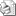 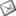 Sayı     : 2009/  1709Konu   : Ahilik Haftası KutlamalarıHer yıl coşkuyla kutladığımız Ahilik Haftası bu yıl; 13.08.2008 tarih, 26966 sayılı Resmi Gazete’de yayınlanan “ Ahilik Haftası Kutlama Yönetmeliği” doğrultusunda, İlimizde Ahilik Haftası İl Kutlama Komitesi kararlarıyla belirlenen program çerçevesinde 12 – 18 Ekim 2009 tarihlerinde kutlanacaktır.Ahilik Haftası kutlama etkinlikleri programı yazımız ekinde sunulmuş olup, özellikle 1. gün 12 Ekim 2009 Pazartesi günü sabah 09.30’ da İzmir Valimiz Sayın M. Cahit Kıraç’ ında davetli olarak yer alacağı çelenk sunma, açılış töreni ve sonrasında Kemeraltı’ nda düzenlenecek olan etkinliklere ve 3. gün 14 Ekim 2009 Çarşamba günü saat 14.00’ da Birliğimizin 4. kat toplantı salonunda gerçekleşecek “Ahilik Kültürü ve Günümüze Yansımaları” konulu Konferansa Oda Başkan ve Yöneticilerimizin katılımı hususunu bilgilerinize rica ederiz.     Özcan KILKIŞ                                                                Zekeriya MUTLUGENEL SEKRETER                                               YÖNETİM KURULU BAŞKANIahilik_haftas_2009_program